鄂尔多斯市中心医院院内招标采购招标文件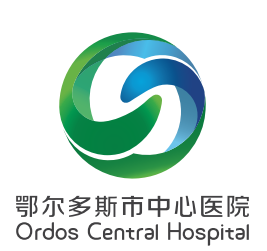 器械类2020年3月第一章 产品信息一、商务条款二.技术标准与要求：项目基本情况： 本项目包含一套便携式彩色超声诊断仪，用于康巴什部，为2019年年度采购计划中的设备。货物需求一览表：附表1技术参数和性能指标。货物名称： 便携式彩色超声诊断仪 。三、供应商资质资格要求（如有）1.投标人须提供投标产品的中华人民共和国医疗器械注册证或备案凭证，且在有效期内。2.投标人须提供与投标产品相符合的医疗器械经营许可证或备案凭证，且在有效期内。四、评标方法及评标细则要求采用综合评分法。1.表一初审表：2.详细评审表五、其他要求鄂尔多斯市中心医院                                2020年3月30日 第二章 投标人须知一、报名须知（一）报名方式1.报名方式采用现场报名鄂尔多斯市中心医院东胜部门诊楼903室填写报名登记表后视为本次投标报名成功2.开标地点：东胜部门诊楼806会议室3.履约保证金履约保证金为中标金额的5%。中标人中标后持履约保证金收据到903室换取中标通知书。履约保证金待产品验收合格后退还，履约金的退还需经器械科及财务科负责人签字后办理。履约标保证金账户信息单位名称：鄂尔多斯市中心医院    账号：7500901220000000008620开户行：鄂尔多斯农村商业银行伊金霍洛西街支行联系电话：0477-8367209  地址：门诊楼811室4.成功缴纳保证金后，需持银行出具的回执单到财务科811室换取收据。三、响应文件（一）响应文件的构成及编制要求响应文件应按照“响应文件格式”进行编写（可以增加附页），作为响应文件的组成部分。（二）编制要求投标文件统一使用A4规格书写、打印，提供封面，并编写目录，页码必须连续（不能打印的材料可手写页码）。投标文件装订应采用胶订方式牢固装订成册，不可插页抽页，不可采用活页纸装订。正本和副本的封面上应清楚地标记“正本”或“副本”的字样。当正本和副本不一致时，以正本为准。开标时供应商需将投标所需资料胶印3份（一正两副），并密封携带。（三）投标报价1.供应商进行报价时，按“开标一览表”规定的格式报出总价。2.投标报价不得有选择性报价和附有条件的报价，不得缺项、漏项、不得高于预算价，否则按无效投标处理。3.对报价的计算错误按以下原则修正：3.1响应文件中开标一览表（报价表）内容与响应文件中响应内容不一致的，以开标一览表（报价表）为准；3.2大写金额和小写金额不一致的，以大写金额为准；3.3单价金额之和与总价不符的，应以总价为准。四、开标1.开标异议供应商对开标有异议的，应当在开标现场提出，开标结束后，不再受理对开标过程的异议。2.投标无效情形评委将对各位投标人的资质、参数及响应程度、标书制作规范等进行审核，凡其中有一项不合格的，按无效投标处理。3.有下列情形之一的，视为供应商串通投标：（1）不同供应商的响应文件由同一单位或者个人编制，表现为制作格式等相同；（2）不同供应商的响应文件由同一单位或者个人办理投标事宜；（3）不同供应商的响应文件载明的项目管理或联系人为同一人；（4）不同供应商的响应文件异常一致或者投标报价呈规律性差异；    说明：在项目评审时被认定为串通投标的投标人不得参加该项目下的投标活动。4.中标通知书发放我院招标办以书面形式向成交供应商发出中标书，中标通知书是合同的重要组成部分，对采购人和成交供应商具有同等法律效力。成交供应商需在规定时间内到指定地点领取中标通知书，须持中标通知书签订成交合同。五、质疑（一）供应商认为采购过程和中标、成交结果使自己权益受到损害的，可以在知道或者应知其权益受到损害之日起7个工作日内，以书面形式一次性向我单位提出质疑，质疑采用实名制。我单位将在7个工作日内以书面形式针对质疑内容作出答复。（二）供应商提出质疑应当提交质疑函和必要的证明材料。质疑函应当包括下列内容：1.供应商的姓名或者名称、地址、邮编、联系人及联系电话；2.质疑项目名称；3.具体、明确的质疑事项和与质疑事项相关的请求；4.事实依据及必要的法律依据；5.质疑日期（三）供应商在提出质疑时，请严格按照相关法律法规及质疑函范本要求提出和制作，否则，自行承担相关不利后果。对捏造事实，提供虚假材料或者以非法手段取得证明材料进行恶意质疑的，一经查实，将上报监督部门，并不得再参与我院的任何采购项目。质疑电话     纪检监察室   电话：0477-8367180  六、投标失信行为黑名单制度见下页投标失信行为黑名单制度为规范院内招标采购活动，约束投标供应商行为，保障医院的合法权益，现制定院内招标采购黑名单制度。一、投标供应商有如下行为的之一的，纳入黑名单目录。黑名单记录内容：投标厂家名称、法人名称、报名联系人、联系电话等。（一）提供、采用虚假报名材料进行投标报名；（二）报名成功后无故不参加开标或开标迟到；（三）在投标过程中存在陪标、串标、扰乱秩序等不良行为；（四）中标后10个工作日内无正当理由未签订采购合同或拒绝签订采购合同；（五）中标后不履行招标公告要求，例如不按时完工或交货、不履行质保条款、将项目私自转包等；（六）所供货物低于参数要求、工程项目未按要求施工，未能通过验收，存在欺诈行为等；（七）无故弃标，无故弃标的厂家不予退还投标保证金（对在规定时间内不供货、不弃标的厂家在合同条款中要设置院方强制解除合同条款）。（八）经我院认定的其他投标不良行为。二、处罚措施1.违反第1项、第2项、第3项条款的，自确定之日起，一年内不允许再次参加医院的招标采购活动。2.违反第4项、第5项、第6项条款的，自确定之日起，三年内不允许再次参加医院的招标采购活动。3.违反第7项、第8项条款的，自确定之日起，永久不允许参加医院的招标采购活动。七、合同签订中标单位持中标通知书、投标文件及合同模板（一式六份，其中管理科室1份、审计科1份、财务科1份、招标办1份、中标供应商2份）同管理科室及分管院领导签订采购合同；合同签订后由招标办审核盖章。总务科地址：门诊楼913室     联系电话：0477—8367264招标办地址：门诊楼903室     联系电话：0477-8367192第三章 投标文件格式投标文件格式与要求报名人应按照以下格式与要求编制报名文件，且应不少于目录中要求的内容。报名文件应按目录的顺序，编制报名文件。报名文件统一使用A4规格打印，页码必须连续（不能打印的材料可手写页码）。报名文件装订应采用胶订方式牢固装订成册，不可插页抽页，不可采用活页纸装订。在产品技术参数偏离表中，报名产品的实际技术参数应实事求是，具体应答，如果是对公告中要求的技术参数进行简单地复制粘贴，则取消投标资格，并列入我院招标采购黑名单记录。报名材料的齐全程度，是医院确定最终选择的一个重要因素。报名单位在报名文件中提供的所有资料必须真实有效，如若提供虚假材料将依法追究其法律责任。（封面）鄂尔多斯市中心医院院内采购项目投标文件投标货物名称（正本/副本）报名单位：联系人:联系电话:     年   月   日目录一、投标承诺书二、开标一览表三、授权委托书四、投标人基本情况表五、提供具有独立承担民事责任的能力的证明材料 六、提供具有良好的商业信誉和健全的财务会计制度的证明材料 七、提供依法缴纳税收和社会保障资金的良好记录 八、具有履行合同所必须的设备和专业技术能力的声明 九、业绩证明材料十、参加政府采购前三年内在经营活动中无重大违法记录书面声明 十一、主要商务要求承诺书 十二、技术偏离表 十三、售后服务十四、其他投标承诺书致：鄂尔多斯市中心医院本投标人已详细阅读了                   项目招标公告及供应商须知等内容，自愿参加上述项目投标，现就有关事项向招标人郑重承诺如下：1、自愿遵守有关政府采购、招标投标的法律法规规定，自觉维护市场秩序。如有违反，无条件接受相关部门的处罚；2、我方在此声明，本次招标投标活动中申报的所有资料都是真实、准确完整的，如发现提供虚假资料，或与事实不符而导致投标无效，甚至造成任何法律和经济职责，完全由我方负责；3、我方在本次投标活动中绝无资质挂靠、串标、围标情形，若经贵方查出，立即取消我方投标资格并承担响应的法律职责；4、我方承诺在中标后不将招标项目转包、分包。否则，同意被取消中标资格，并愿意承担任何处罚。5、我方服从招标文件规定的时间安排，遵守招标有关会议现场纪律。否则，同意被废除投标资格并理解处罚。6、保证投标文件不存在低于成本的恶意报价行为，也不存在恶意抬高报价行为。7.我方一旦中标，将按规定及时与贵单位签订合同。投标人名称：(盖公章)法定代表人(或授权代理人)：(签字)日期：   年    月    日开标一览表开标一览表投标人名称：项目名称：说明：1.所有价格均系用人民币表示，单位为元。      2.价格应按照“响应文件投标人报价”的要求报价。      3.格式、内容和签署、盖章必须完整。      4.《开标一览表》中所填写内容与投标文件中内容不一致的，以开标一览表为准。法定代表人或法人授权代表（签字）：年     月     日三、授权委托人身份证明授权委托人身份证明鄂尔多斯市中心医院：兹委托我单位         （姓名）参加贵单位组织的                 (项目名称),委托人全权代表我单位处理本项目的报名、投标等工作。我单位对委托代理人签署的内容负全部责任。签署的文件等内容不因授权的撤销而失效，委托人无转委托权。特此委托。投标人：____________________（盖单位章）法定代表人签字：             委托代理人签字：             ______年_____月_____日四、投标人基本情况表（营业执照复印件）五、提供具有独立承担民事责任的能力的证明材料 六、 提供具有良好的商业信誉和健全的财务会计制度的证明材料 七、 提供依法缴纳税收和社会保障资金的良好记录 八、 具有履行合同所必须的设备和专业技术能力的声明 我公司具备履行本次投标项目合同所必须的设备和专业技术能力。 特此声明。 投标人名称：（加盖公章） 年   月   日九、业绩证明材料十、参加政府采购前三年内在经营活动中无重大违法记录书面声明 十一、主要商务要求承诺书 我公司承诺可以完全满足本次采购项目的所有主要商务条款要求（如标的提供的时间、标的提供的地点、投标有效期、 采购资金支付、验收要求、履约保证金等）。若有不符合或未按承诺履行的，后果和责任自负。 如有优于招标文件主要商务要求的请在此承诺书中说明。 具体优于内容 （如标的提供的时间、地点，质保期等） 。 特此承诺。 投标人名称：（加盖公章） 年    月   日 十二、技术偏离表 说明：1.投标人应当如实填写上表“投标人提供响应内容”处内容，对招标文件提出的要求和条件作出明确响应，并列明具体响应 数值或内容，只注明符合、满足等无具体内容表述的，将视为未实质性满足招标文件要求。 2.“偏离程度”处可填写满足、响应或正偏离、负偏离。 3.“备注”处可填写偏离情况的具体说明。 十三、售后服务十四、其他合同模板  招标采购合同合同编号：器械 [2020]    号。甲方：鄂尔多斯市中心医院     乙方：                       　　甲乙双方根据《中华人民共和国合同法》，在平等互利、协商一致的基础上，甲方同意向乙方购买如下医疗设备：　　一、设备名称、规格型号、数量、价格：设备配置清单参见附表。乙方保证所提供的所有设备应为原装全新产品，且符合上表中各项要求。二、质量标准要求：乙方提供的产品应符合相关国家标准或行业标准，以及招标技术参数要求。如果设备的质量或规格与合同不符，或证实设备是有缺陷的，包括潜在的缺陷或使用不符合要求的材料等，乙方应在接到甲方通知后2天内负责为甲方免费更换符合合同规定的规格、质量和性能要求的新设备，其相关费用由乙方负担。　　三、交货：　　1.交货日期：合同签订后 30 天。　　2.交货方式：乙方负责运输并承担运费、装卸货费、保险费、包装费用等额外费用。　　3.交货地点：鄂尔多斯市中心医院          科。　　四、乙方对质量负责的条件及期限：1.货物到达甲方要求地点，在 2 日内负责安装调试完毕，安装调试完成后由甲方 2 日内完成验收工作。在甲方验收合格签字确认后，开始进入质保期，设备质保期 3 年。2.乙方必须提供所有投标产品的质量和售后服务保证证明原件。　　3.属于质保范围内容的项目，乙方应当在接到保修通知起 24  小时内派人保修。乙方不在约定期限内派人保修且无正当理由的，甲方可以委托他人修理，维修费及人工费从质保金内扣除。　　4.乙方产品到货后，如与甲方使用者不能达成一致，则必须按照甲方使用人的意见为标准执行，否则甲方有权退货或更换供货人。　　五、设备的包装、发运及运输：　　1.乙方应在设备发运前对其进行满足于运输距离、防震、防锈和防破损装卸要求的包装，以保证货物安全运输到达甲方指定地点。　　2.包装上注明货物品种及数量。产品合格证明文件、使用说明书、操作手册、维护维修手册、故障代码表、服务指南、软件备份、设备配置清单等，应随同设备一起发运至甲方。在使用中出现故障时，乙方应提供备件清单、维修密码等维护维修必需的材料和信息。　　六、设备的安装、调试及验收：1.甲方对乙方所交设备依照国家有关技术标准、医院相关管理制度进行现场验收。验收合格后，双方在甲方《医疗设备安装验收登记表》上签字确认。　　2.进口设备需提供中、英文说明书，以及报关单、检验检疫证明、合格证或设备出厂测试报告等相关证明文件。　　3.甲方收货时对产品的外观检查或开箱清点，不能免除乙方对产品内在质量的责任。　　七、付款方式：　　1.甲方在设备安装调试验收合格正常使用后，支付总货款的60%，使用一年后支付总货款的 30% （质保金除外）。2.本合同质保金为总金额的 10% ，待质保期到期后若没有发生质量等问题一次性付清（质保期 3 年，质保期开始日以验收之日起计算）。八、违约责任：　　1.逾期交货、无法交货的，甲方有权单方面解除合同。　　2.乙方不能在合同规定时间内安装、调试合格的，甲方有权解除合同，此时乙方应向甲方支付合同总价款 30 % 的违约金（在合同总金额内扣除）。　　3.乙方所交的设备品种、规格型号、质量不符合合同约定或国家标准，所供设备达不到合同约定技术要求的，乙方必须无条件退回全部货款，并向甲方支付合同总价款 100% 的赔偿金。　　九、禁止商业贿赂和保守商业秘密、知识产权：　　1.乙方承诺在业务往来过程中，不向甲方人员赠送现金、物品或以其他形式给予甲方人员利益。　　2.双方负有谨慎保护对方商业秘密及知识产权的义务。未经对方书面允许，任何一方不得披露、自用及许可他人使用。　　十、争议解决方式：　　本协议在履行过程中，如发生争议，双方友好协商解决，如协商不成，双方同意由签约地法院起诉解决。　　十一、合同附件是本合同不可分割的组成部分，与合同具有同等法律效力，合同附件包括设备配置清单、参数等。　　十二、其他：本协议自双方签字盖章之日起生效，合同双方均需盖骑缝章。本协议一式六份，甲方管理科室一份、招标办一份、审计科一份、财务科一份，乙方两份（单位留存一份、报账时随发票一份）。甲乙双方执有的合同，具有同等法律效力。甲方（盖章）：鄂尔多斯市中心医院     乙方（盖章）：法人代表或授权代表（签字）：      法人代表或授权代表（签字）：                   签订时间：    年    月    日附表：设备配置清单序号名称单位数量预算单价（元）预算总价（元）1便携式彩色超声诊断仪套18000008000002产品产地国产国产国产国产3交付使用时间合同签订后30日内合同签订后30日内合同签订后30日内合同签订后30日内4质保期3年3年3年3年5付款方式设备安装调试验收合格正常使用后，支付总货款的60%；使用一年后支付总货款的30%。质保金为总金额的10%，待质保期到期后若没有发生质量等问题一次性付清。设备安装调试验收合格正常使用后，支付总货款的60%；使用一年后支付总货款的30%。质保金为总金额的10%，待质保期到期后若没有发生质量等问题一次性付清。设备安装调试验收合格正常使用后，支付总货款的60%；使用一年后支付总货款的30%。质保金为总金额的10%，待质保期到期后若没有发生质量等问题一次性付清。设备安装调试验收合格正常使用后，支付总货款的60%；使用一年后支付总货款的30%。质保金为总金额的10%，待质保期到期后若没有发生质量等问题一次性付清。6交付地点采购人指定地点采购人指定地点采购人指定地点采购人指定地点设备性质编号货物名称技术参数和性能指标数 量单位△1便携式彩色超声诊断仪技术参数详见附表1套1注：1.“参数性质”标“△”表示此设备为核心产品。2. 提供相同品牌产品且通过资格审查、符合性审查的不同投标人参加同一合同项下投标的，按一家投标人计算，评审后得分最高的同品牌投标人获得中标人推荐资格；评审得分相同的，报价最低的投标人获得中标人推荐资格，其他同品牌投标人不作为中标候选人。注：1.“参数性质”标“△”表示此设备为核心产品。2. 提供相同品牌产品且通过资格审查、符合性审查的不同投标人参加同一合同项下投标的，按一家投标人计算，评审后得分最高的同品牌投标人获得中标人推荐资格；评审得分相同的，报价最低的投标人获得中标人推荐资格，其他同品牌投标人不作为中标候选人。注：1.“参数性质”标“△”表示此设备为核心产品。2. 提供相同品牌产品且通过资格审查、符合性审查的不同投标人参加同一合同项下投标的，按一家投标人计算，评审后得分最高的同品牌投标人获得中标人推荐资格；评审得分相同的，报价最低的投标人获得中标人推荐资格，其他同品牌投标人不作为中标候选人。注：1.“参数性质”标“△”表示此设备为核心产品。2. 提供相同品牌产品且通过资格审查、符合性审查的不同投标人参加同一合同项下投标的，按一家投标人计算，评审后得分最高的同品牌投标人获得中标人推荐资格；评审得分相同的，报价最低的投标人获得中标人推荐资格，其他同品牌投标人不作为中标候选人。注：1.“参数性质”标“△”表示此设备为核心产品。2. 提供相同品牌产品且通过资格审查、符合性审查的不同投标人参加同一合同项下投标的，按一家投标人计算，评审后得分最高的同品牌投标人获得中标人推荐资格；评审得分相同的，报价最低的投标人获得中标人推荐资格，其他同品牌投标人不作为中标候选人。注：1.“参数性质”标“△”表示此设备为核心产品。2. 提供相同品牌产品且通过资格审查、符合性审查的不同投标人参加同一合同项下投标的，按一家投标人计算，评审后得分最高的同品牌投标人获得中标人推荐资格；评审得分相同的，报价最低的投标人获得中标人推荐资格，其他同品牌投标人不作为中标候选人。参数性质编号技术参数和性能指标1设备应用范围1.1腹部、妇科、产科、心脏、小器官与浅表组织、血管、颅脑, 泌尿等。1.2介入性超声、儿科、急诊、麻醉等全身应用。2功能要求2.1全数字化彩色多普勒超声诊断系统主机。2.2≥15寸高清晰、医用专业彩色LED显示屏。*2.3上掀式设计，手柄一体化机身。2.4多倍波束合成。2.5二维灰阶模式。2.6组织谐波成像模式。2.7组织特异性成像。2.8空间复合成像。2.9斑点抑制成像。2.10频率复合成像。2.11回波增强技术。2.12M型模式。2.13彩色M型模式。2.14彩色多普勒成像（包括彩色、能量、方向能量多普勒模式）。2.15超宽动态血流技术。2.16频谱多普勒成像（包括脉冲多普勒、高脉冲重复频率、连续波多普勒）。2.17独立角度偏转。2.18扩展成像，要求凸阵、线阵探头可用。2.19实时双幅对比成像。2.20高分辨率血流成像。2.21一键自动优化（包括应用于二维、彩色、频谱模式、TDI及造影）。2.22Smart Doppler自动优化频谱多普勒取样线角度，以及快速矫正取样角度。*2.23一键实现全屏放大。2.24局部放大（支持前端、后端放大）。2.25二维和彩色多谱勒双幅显示。2.26支持超声教学软件。2.27自动工作流协议iworks。2.28支持DICOM 3.0。2.29支持语言，英语,中文（包括键盘输入、注释、操作面板等）。3测量和分析3.1常规测量。3.2距离测量、椭圆及描迹测量面积周长、体积测量。3.3多普勒测量（自动或手动包络测量，自动计算测量参数）。3.4全科测量包，自动生成报告。3.5腹部、妇科、产科、心脏、泌尿、小器官、儿科、血管、神经、急诊科等。3.6妇科/产科专用测量及分析，含多胎测量、胎儿生理评分、中国人群产科公式。3.7心脏功能专用测量及分析，包括Simpson BP、Tei指数分析、PISA等。Auto-LV自动左心室收缩功能自动测量。3.8支持用户自定义测量项目以及公式编辑。4电影回放及原始数据处理4.1所有模式下支持手动、自动回放；支持向后存储和向前存储，时间长度可预置，向后存储≥4分钟的电影。4.2支持保存后的图像对比分析（动态、静态）。4.3原始数据处理，可对回放图像进行参数调节。*4.4支持同步存储(支持单帧图像文件包含：DCM、TIFF、BMP、JEPG单帧，电影文件包括：CIN、AVI、DCM)，即后台存储或导出图像数据的同时前台可以完成实时扫描。直接一键存储至硬盘，突然关机或未结束检查关机资料不丢失。4.5支持一键多功能输出，要求同一个自定义功能按键支持≥4个功能的输出。5检查存储和管理5.1≥240G硬盘，应为固态硬盘。5.2内置超声工作站。5.3多种导出图像格式：动态图像、静态图像以PC格式直接导出，无需特殊软件即能在普通PC 机上直接观看图像。导出、备份图像数据资料同时，可进行实时检查，不影响检查操作。6安全和认证：经CE、FDA及CFDA认证。7技术参数要求7.1监视器:≥15寸高分辨率、医用专业彩色LED显示屏。7.2探头接口选择：1个，可扩展到3个。7.3安全标准：符合商品安全质量要求。7.4整机重量≤6KG。7.5支持用户自定义按键数量≥4个。7.6探头规格：支持单晶探头。7.7频率: 宽频带变频探头，两维和彩色独立变频。7.8凸阵探头具有≥7种频率的变频范围，常规扫描角度≥61度，扫描角度最大扩展后≥100度。7.9线阵探头具有≥5种频率的变频范围，支持T型扩展显示。7.10相控阵探头具有≥5种频率的变频范围，扫描角度≥90度。7.11支持专用介入探头。7.12支持术中探头。7.13支持矩阵探头。7.14二维灰阶模式。7.15数字化声束形成器。7.16数字化全程动态聚焦，数字化可变孔径及动态变迹，A/D≥12 bit。7.17接收方式：发射、接收通道≥1024，多倍信号并行处理。7.18扫描线：每帧线密度≥512超声线。7.19发射声束聚焦：发射≥8段。7.20扫描频率：电子凸阵：超声频率 1.3 - 6.0 MHz；电子线阵：超声频率 5.4 - 13.5MHz；高频电子线阵：超声频率 3.4 - 10.5MHz；电子相控阵：超声频率1.3 - 5.0 MHz。7.21凸阵线阵探头均配穿刺架。7.22预设条件：针对不同的检查脏器，预置最佳图像检查条件。*7.23最大显示深度:≥38cm。7.24最大帧率: ≥999 帧/秒。7.25TGC: ≥8段。7.26LGC: ≥4段。7.27体位标记：≥110种，可以自定义注释。7.28扫描帧率：诊断深度18cm，相控阵探头全视野时≥61帧／秒。7.29彩色多普勒成像。7.30包括速度、速度方差、能量、方向能量显示等。7.31显示方式：B/C、B/C/M、B/POWER、B/C/PW。7.32取样框偏转: ≥±30度 (线阵探头)。7.33最大帧率: ≥244 帧/秒。7.34支持B/C 同宽。7.35频谱多普勒模式。7.36包括脉冲多普勒、高脉冲重复频率、连续多普勒。7.37显示方式：B, PW，B/PW, B/C/PW, B/CW, B/C/CW等等。7.38显示控制：反转、零移位、B刷新、D扩展、B/D扩展等。7.39最大速度: ≥9.21m/s（连续多普勒速度: ≥35m/s），最小速度: ≤1 mm /s（非噪声信号）。7.40取样容积: 0.5-20mm。7.41偏转角度: ≥±30度 (线阵探头)。7.42零位移动：≥8 级。7.43快速角度校正。7.44支持频谱自动测量。7.45至少配备凸阵探头、线阵探头各一把。8连通性8.1参考信号: 心电，呼吸波，并支持心电触发控制。8.2输入/输出信号:输入: VCR, 外部视频, RGB彩色视频；输出: 高清影视频接口，复合视频, RGB彩色视频, S---视频。8.3支持数据无线传输。8.4支持USB储存介质一键存储普通PC格式文件，无需转换。8.5支持DICOM。8.6USB3.0接口。8.7外设数据模块：包含下列接口：1 S---视频、2 VGA视频接口、高清音视频接口。8.8音频接口。8.9可升降多功能专用台车。8.10支持机器防盗锁控制。8.11支持扩展USB接口。8.12可装卸探头扩展槽。8.13储物设备。8.14专用旅行箱，可装载主机、探头及相关备件。9备件、技术及维修服务，培训要求9.1投标方应在用户当地或省会中心城市设置备件库，存入所有必须的备件，保证必要时可以及时供应。9.2在用户当地或省会中心城市，投标方应配置多名工程技术人员，随时提供开箱验货、安装、调试或维修等服务。9.3在用户当地或省会中心城市，投标方应配置专业技术人员提供现场技术培训，保证使用人员正常操作设备的各种功能。注：“参数性质”标“*”表示此参数为主要技术参数，必须满足，否则当废标论处。注：“参数性质”标“*”表示此参数为主要技术参数，必须满足，否则当废标论处。注：“参数性质”标“*”表示此参数为主要技术参数，必须满足，否则当废标论处。资格性审查具有独立承担民事责任的能力审查有效的营业执照或事业单位法人证书或执业许可证或自然人的身份证明。资格性审查具有良好的商业信誉和健全的财务会计制度1.投标人是法人的审查会计师事务所出具的近一年度财务审计报告或基本开户银行近一年内出具的资信证明。2.投标人是部分其他组织或自然人的，审查银行近一年内出具的资信证明。资格性审查有依法缴纳税收和社会保障资金的良好记录1.提供递交投标文件截止之日前六个月内（至少一个月）的良好缴纳税收的相关凭据。（以税务机关提供的纳税凭据或银行入账单为准）2.提供递交投标文件截止之日前六个月内（至少一个月）缴纳社会保险的凭证。（以社保机构出具的专用收据或社会保险缴纳清单为准）注：依法免税或不需要缴纳社会保障资金的供应商，应提供相应文件证明其依法免税或不需要缴纳社会保障资金。资格性审查具有履行合同所必须的设备和专业技术能力经营范围符合采购需求资格性审查参加采购活动前3年内，在经营活动中没有重大违法记录1.审查“参加本采购活动前3年内”投标人书面声明函；2.到提交投标文件的截止时间，投标人未被列入失信被执行人、重大税收违法案件当事人名单、政府采购严重违法失信行为记录名单。（以投标人通过“信用中国”网站和“中国政府采购网”网站的信用记录截图和评标现场核实情况为准，如相关失信记录已失效，投标人提供相关证明材料）资格性审查其他资质要求（如有）符合性审查报名及保证金缴纳情况按要求进行网上报名、进行保证金缴纳。（审查汇款凭证）符合性审查投标承诺书及法人授权委托书符合招标文件要求。（格式、填写要求、签署、盖章、委托人身份等）符合性审查开标一览表符合招标文件要求。（格式、填写要求、签署、盖章等）符合性审查投标文件规范性、符合性投标文件的编制、密封、装订、签署、盖章、涂改、删除、插字、公章使用等符合招标文件要求；投标文件的格式、文字、目录、页码等符合招标文件要求或对投标无实质性影响。符合性审查投标有效期满足招标文件要求。符合性审查主要商务条款满足招标文件关于交付使用时间、质保期、付款方式要求。符合性审查附加条件投标文件中不含采购人不能接受的附加条件。符合性审查联合体投标本项目不接受联合体投标。符合性审查技术部分实质性内容明确所投全部货物的产品品牌、型号。符合性审查技术部分实质性内容主要技术参数指标（加“*”项）完全满足或优于招标文件要求。符合性审查技术部分实质性内容技术参数明确响应程度，逐一对应并作出响应说明。符合性审查投标报价只能有一个有效报价且不超过采购预算。符合性审查其他要求招标文件要求的其他无效投标情形；围标、串标和法律法规规定的其它无效投标条款。评审因素评审因素评分标准分值构成分值构成1、报价得分  30分；2、商务部分  20分；3、技术部分 50分。投标报价评标基准价确定方法满足招标文件要求通过初步评审的且投标报价最低的为评标基准价。符合小型、微型企业等规定进行价格调整的,以调整后的价格计算评标基准价和投标报价。投标报价投标报价得分（30分）投标报价得分＝（评标基准价/投标报价）×30。商务部分业绩（8分）投标人提供2018年至今“核心产品”的项目业绩，投标文件中附有其业绩证明材料，业绩以投标人的销售或服务合同为依据，每提供一个计2分，满分8分。注：业绩（销售或服务合同）中甲乙双方签章、合同签订时间、合同金额和设备名称必须清晰，否则不予评分。商务部分售后服务方案（5分）投标人对投标产品的售后服务方案进行承诺，涵盖技术支持与培训、工程师队伍配备、报修响应时间、备品备件库等方面，并在投标文件中出具承诺函（承诺函格式自拟，并加盖公章）：综合评价最优的，得4-5分；次之得1-3分；未提供承诺函或未加盖公章不得分。 商务部分质保期（4分）根据招标文件要求,质保期每超出一年加2分（不足一年的不加分）,满分4分。商务部分相关认证（3分）投标人或核心产品生产厂家具有且提供（在有效期内）：1.ISO13485认证的，得2分；2.ISO9001认证的；得0.5分；3.ISO14001认证的，得0.5分。技术部分主要技术参数（标“*”项）（17分）所有产品主要技术参数指标（加“*”项）完全满足招标文件要求,得基础分9分；每有一项实质性优于,加2分，最多加8分。技术部分一般技术参数（未标“*”项）（24分）所有产品一般技术参数指标（非“*”项）满足招标文件要求的得满分24分，每有一项技术参数不满足或负偏离扣3分,分值扣完为止。技术部分投标产品的选型配置（4分）投标产品整体质量状况、产品的知名度及市场占有率等，得1-4分。技术部分综合评价（5分）投标产品的先进性、稳定性、操作性、维护性、节能环保等方面的性能指标状况综合评价：好4-5分，较好2-3分，一般0-1分。投标总报价（元）交付使用时间质保期（年）大写：小写：序号参数性质（是否标*）招标技术参数要求投标人提供相应内容偏离程度备注123......序号设备名称品牌规格型号单位数量单价（元）金额（元）1合计（含税）大写：大写：大写：大写：大写：大写：大写：序号名称品牌规格型号单位数量备注1234